         Poradenské centrum Lysá nad Labem  -  POSEZ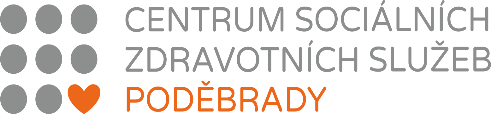 Centrum sociálních a zdravotních služeb Poděbrady o.p.s. pokračuje i v roce 2022 s činností pobočky Poradenského centra POSEZ (= pomoc seniorům a zdravotně postiženým občanům) v Lysé nad Labem na adrese Náměstí B. Hrozného 1722 – bývalé středisko pečovatelské služby, nyní i Centrum pro pečující rodiny. Poradenství mohou využívat  občané z Lysé nad Labem a okolí.První kontaktní místo POSEZ bylo oficiálně zřízeno a je provozováno v Poděbradech již od 1. 7. 2018.  Po dvou a půl letech fungování zdejšího kontaktního místa již můžeme zhodnotit, že POSEZ je součástí fungujícího sociálního systému. Doplňuje služby poskytované poskytovateli sociálních služeb, sociálního odboru městského úřadu, úřadu práce a dalších návazných služeb. POSEZ je kontaktním místem, které pomáhá se základním zorientováním se v systému sociální pomoci a péče. Často jsou návštěvníky poradny osoby, které řeší novou sociální situaci a nevědí, jak danou situaci řešit. Naše poradenské centrum je specifické zastoupením odborníků, kteří se v POSEZu pravidelně střídají a poskytují poradenství zaměřené na právní, psychologickou a sociální oblast.Kontaktní místo POSEZ v Lysé nad Labem, na adrese Náměstí B. Hrozného 1722 (bývalé sídlo pečovatelské služby) bude otevřeno v roce 2022 opět každý čtvrtek: čtvrtek v měsíci:  13:00-17:00 hodin  - PRÁVNÍ PORADENSTVÍ (6.1., 3.2., 3.3., 7.4., 5.5., 2.6., 7.7., 4.8., 1.9., 6.10., 3.11., 1.12.2022)čtvrtek v měsíci:  13:00-17:00 hodin  - ZÁKLADNÍ SOCIÁLNÍ PORADENSTVÍ(13.1., 10.2., 10.3., 14.4., 12.5., 9.6., 14.7., 11.8., 8.9., 13.10., 10.11., 8.12.2022) čtvrtek v měsíci:  13:00-17:00 hodin – PRÁVNÍ PORADENSTVÍ(20.1., 17.2., 17.3., 21.4., 19.5., 16.6., 21.7., 18.8., 15.9., 20.10., 15.12.2022)čtvrtek v měsíci:  13:00-17:00 hodin – PSYCHOLOGICKÉ PORADENSTVÍ27.1., 24.2., 24.3., 28.4., 26.5., 23.6., 28.7., 25.8., 22.9.,27.10., 24.11., 22.12.2022)čtvrtek v měsíci:  13:00-17:00 hodin (pokud bude) – ZÁKLADNÍ SOCIÁLNÍ PORADENSTVÍ(31.3., 30.6., 29.9., 29.12.)Možné objednání na konkrétní den a hodinu – Iveta Jánková, Dis. tel: 778 407 531.Veškeré poradenské služby jsou poskytovány ZDARMAPOPIS POSKYTOVANÝCH PORADENSKÝCH SLUŽEB: Základní sociální poradenstvíPomáhá lidem při řešení jejich tíživé sociální situace. Pomáhá člověku zorientovat se v dané situaci, poskytne důležité základní informace a podpoří ho k řešení jeho situace nasměrováním na další odborníky, pomůže s podáním žádosti či vyplněním formuláře. Jedná se zejména o řešení situace zdravotně postižených občanů, chronicky nemocných, seniorů, rodinných příslušníků pečujících o blízkou osobu atd.Právní poradenstvíSpolečnost Centrum sociálních a zdravotních služeb o.p.s zajišťuje pro občany bezplatné základní právní poradenství. Poradenství bude zaměřeno zejména na tyto oblasti občanského práva: vzájemné zastupování občanů, opatrovnictví, uzavírání kupních a darovacích smluv, právo na náhradu škody, základní otázky rodinného a dědického práva. Zajišťováním této služby chceme pomoci našim občanům v tíživé sociální situaci orientovat se v základních oblastech občanského a rodinného práva formou poskytování individuálních konzultací a tím jim pomoci řešit jejich životní situaci.Psychologické poradenstvíNabízí seniorům, předseniorům, osobám se zdravotním postižením a jejich rodinným příslušníkům pomoc při zvládání náročných životních situací. Je podporou při řešení změn v jejich životě, rodinných ztrátách a pocitu osamělosti. Pomáhá řešit vztahové problémy, obavy, napětí, úzkosti. Poskytuje doprovázení a psychoterapeutickou podporu v krizové situaci. Pomáhá při nalezení východiska z nepříznivé situace, smyslu životního období, bilancování zkušeností, ukotvení pozitivních životních hodnot a postojů. Garantujeme Vám profesionalitu a diskrétnost.